Victorian Purchasing Guidefor	ICA11 Information and Communications Technology 
Training Package Version No 1March 2012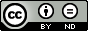 © State of Victoria (Department of Education and Early Childhood Development) 2012.Copyright of this material is reserved to the Crown in the right of the State of . This work is licensed under a Creative Commons Attribution-NoDerivs 3.0 Australia licence (http://creativecommons.org/licenses/by-nd/3.0/au/). You are free use, copy and distribute to anyone in its original form as long as you attribute Higher Education and Skills Group, Department of Education and Early Childhood Development as the author, and you license any derivative work you make available under the same licence.DisclaimerIn compiling the information contained in and accessed through this resource, the Department of Education and Early Childhood Development (DEECD) has used its best endeavours to ensure that the information is correct and current at the time of publication but takes no responsibility for any error, omission or defect therein.To the extent permitted by law DEECD, its employees, agents and consultants exclude all liability for any loss or damage (including indirect, special or consequential loss or damage) arising from the use of, or reliance on the information contained herein, whether caused or not by any negligent act or omission. If any law prohibits the exclusion of such liability, DEECD limits its liability to the extent permitted by law, for the resupply of the information.Third party sitesThis resource may contain links to third party websites and resources. DEECD is not responsible for the condition or content of these sites or resources as they are not under its control.Third party material linked from this resource is subject to the copyright conditions of the third party. Users will need to consult the copyright notice of the third party sites for conditions of usage.Victorian Purchasing Guide  Version HistoryICA11 Information and Communications Technology Training Package Victorian Purchasing GuideCONTENTSINTRODUCTION	5What is a Victorian Purchasing Guide?	5Registration	5QUALIFICATIONS	6UNITS OF COMPETENCY AND NOMINAL HOURS	7SAMPLE TRAINING PROGRAMS	18CONTACTS AND LINKS	50GLOSSARY	52INTRODUCTIONWhat is a Victorian Purchasing Guide?The Victorian Purchasing Guide provides information for use by Registered Training Organisations (RTOs) in the provision of Victorian government subsidised training.Specifically the Victorian Purchasing Guide provides the following information related to the delivery of nationally endorsed Training Packages in :The nominal hour range (minimum-maximum) available for each qualification.Nominal hours for each unit of competency within the Training Package.Sample Training ProgramsRegistrationRTOs must be registered by either the Victorian Registration and Qualifications Authority (VRQA) or the Australian Skills Qualification Authority (ASQA) regulatory body to be eligible to issue qualifications and statements of attainment under the Australian Quality Framework (AQF).The VRQA is the regulatory authority for  that registers VET training organisations who provide courses to domestic students only and who only offer training in .To register to provide training to international students and in other Australian states and territories you will need to apply with ASQA. QUALIFICATIONSUNITS OF COMPETENCY AND NOMINAL HOURSRTOs are advised that there is a mapping inside the Training Package that describes the relationship between new units and superseded or replaced units from the previous version of ICA11 Information and Communications Technology Training Package.  Information regarding transition arrangements can be obtained from the state or national VET Regulating Authority (see Contacts and Links section).You must be sure that all training and assessment leading to qualifications or Statements of Attainment from the Training Package is conducted against the Training Package units of competency and complies with the requirements in the assessment guidelines.Listing of the Units of Competency and Nominal HoursSAMPLE TRAINING PROGRAMSA range of Sample Training Plans have been provided to demonstrate the flexibility of qualifications contained in the ICA11 Information and Communications Technology Training Package, but are by no means mandatory.Continued*UEENEEE003B is a pre-requisite to UEENEEE004B which is a pre-requisite to UEENEEE019C.CONTACTS AND LINKSGLOSSARYTraining Package Version  Date VPG
ApprovedCommentsICA11 Information and Communications Technology Training Package 127 September 2011This Victorian Purchasing Guide reflects the changes made to ICA05 Information and Communications Technology Training Package Version 3, now superseded.CodeTitleCodeTitleMinimumMaximumICA10111Certificate I in Information, Digital Media and Technology180210ICA20111Certificate II in Information, Digital Media and Technology370560ICA30111Certificate III in Information, Digital Media and Technology440690ICA40111Certificate IV in Information Technology4551195ICA40211Certificate IV in Information Technology Support680950ICA40311Certificate IV in Web-Based Technologies600780ICA40411Certificate IV in Information Technology Networking650970ICA40511Certificate IV in Programming750970ICA40611Certificate IV in Information Technology Testing650870ICA40711Certificate IV in Systems Analysis and Design8701040ICA40811Certificate IV in Digital Media Technologies530895ICA40911Certificate IV in Digital and Interactive Games570860ICA41011Certificate IV in Computer Systems Technology7401040ICA50111Diploma of Information Technology4901360ICA50211Diploma of Digital and Interactive Games500925ICA50311Diploma of Information Technology Systems Administration6401000ICA50411Diploma of Information Technology Networking5951210ICA50511Diploma of Database Design and Development700950ICA50611Diploma of Website Development7051085ICA50711Diploma of Software Development690950ICA50811Diploma of Systems Analysis and Design695975ICA50911Diploma of Digital Media Technologies6551060ICA60111Advanced Diploma of Information Technology595850ICA60211Advanced Diploma of Network Security559945ICA60311Advanced Diploma of Information Technology Business Analysis610810ICA60411Advanced Diploma of Information Technology Project Management530780ICA60511Advanced Diploma of Computer Systems Technology10701400ICA70111Vocational Graduate Certificate in Information Technology and Strategic Management225320ICA70211Vocational Graduate Certificate in Information Technology Sustainability225320Unit CodeUnit TitleNominal HoursICADBS401AIdentify physical database requirements80ICADBS402AComplete database backup and restore30ICADBS403ACreate basic databases40ICADBS404AIdentify and resolve common database performance problems30ICADBS407AMonitor physical database implementation50ICADBS408ALink an RFID system to a database60ICADBS409AMonitor and administer a database50ICADBS412ABuild a database30ICADBS501AMonitor and improve knowledge management system20ICADBS502ADesign a database50ICADBS503ACreate a data warehouse60ICADBS504AIntegrate database with a website25ICADBS601ABuild a data warehouse80ICADBS602ADevelop a knowledge management strategy80ICADBS603ADetermine suitability of database functionality and scalability60ICADMT401ACreate visual design components for digital media40ICADMT402AProduce interactive animation60ICADMT403AProduce and edit digital images40ICADMT501AIncorporate and edit digital video50ICAGAM301AApply simple modelling techniques50ICAGAM302ADesign and apply simple textures to digital art50ICAGAM303AReview and apply the principles of animation60ICAGAM401AProduce an interactive game60ICAGAM402AIdentify and apply principles of games design and game playing40ICAGAM403ACreate design documents for interactive games30ICAGAM404AApply artificial intelligence in game development60ICAGAM405AWrite story and content for digital games30ICAGAM406ACreate visual design components for interactive games40ICAGAM407AWrite scripts for interactive games60ICAGAM408AUse 3-D animation interface and toolsets40ICAGAM409ACreate 3-D characters for interactive games40ICAGAM410ADevelop 3-D components for interactive games50ICAGAM412ADesign interactive media40ICAGAM413ADesign and create 3-D digital models50ICAGAM414ACreate audio for digital games40ICAGAM415ADevelop simple environments for 3-D games30ICAGAM416APrepare and complete image rendering processes50ICAGAM417AApply digital effects to interactive products50ICAGAM418AUse simple modelling for animation40ICAGAM419ABuild a database to support a computer game30ICAGAM501ACreate design concepts for digital games and 3-D media30ICAGAM503ACreate a complex 3-D interactive computer game60ICAGAM504AManage interactive media production40ICAGAM506ACreate complex code for mobile game devices60ICAGAM507ADevelop intermediate 3-D software for games and interactive media60ICAGAM508ADevelop complex 3-D software for games and interactive media60ICAGAM509ADesign interactive 3-D applications for scientific and mathematical modelling60ICAGAM510APrepare games for different platforms and delivery modes50ICAGAM511AManage testing of games and interactive media30ICAGAM512ACreate and implement designs for a 3-D games environment50ICAGAM514ADesign and create models for a 3-D and digital effects environment50ICAGAM515ADesign and create advanced particles, fluids and bodies for 3-D digital effects50ICAGAM516AAnimate a 3-D character for digital games40ICAGAM517AProduce a digital animation sequence60ICAGAM518AAnimate physical attributes of models and elements30ICAGAM519AManage technical art and rigging in 3-D animation50ICAGAM520ACreate and combine 3-D digital games and components30ICAGAM521ACreate interactive 3-D environments for digital games30ICAGAM522AComplete digital editing for the 3-D and digital effects environment20ICAGAM523ACollaborate in the design of 3-D game levels and environments40ICAGAM524AIntegrate multiple data sources into interactive 3-D environments30ICAGAM525AApply digital texturing for the 3-D environment in digital games30ICAGAM526ACreate complex 3-D characters for games60ICAGAM527AIntegrate database with online game30ICAGAM528ACreate games for mobile devices60ICAGAM529AAnalyse business opportunities in the digital games environment30ICAGAM530ADevelop and implement physics in a 3-D digital game40ICAGAM531AComplete compositing to create elements for the 3-D and digital effects environment40ICAICT101AOperate a personal computer30ICAICT102AOperate word-processing applications30ICAICT103AUse, communicate and search securely on the internet50ICAICT104AUse digital devices30ICAICT105AOperate spreadsheet applications30ICAICT106AOperate presentation packages25ICAICT107AUse personal productivity tools20ICAICT108AUse digital literacy skills to access the internet20ICAICT201AUse computer operating systems and hardware60ICAICT202AWork and communicate effectively in an IT environment40ICAICT203AOperate application software packages60ICAICT204AOperate a digital media technology package40ICAICT205ADesign basic organisational documents using computing packages40ICAICT206AInstall software applications20ICAICT207AIntegrate commercial computing packages60ICAICT208AOperate accounting applications40ICAICT209AInteract with ICT clients20ICAICT210AOperate database applications40ICAICT211AIdentify and use basic current industry-specific technologies40ICAICT212AIncorporate Indigenous needs and perspectives into IT environment20ICAICT301ACreate user documentation20ICAICT302AInstall and optimise operating system software20ICAICT303AConnect internal hardware components20ICAICT304AImplement system software changes40ICAICT305AIdentify and use current industry-specific technologies60ICAICT306AMigrate to new technology20ICAICT307ACustomise packaged software applications for clients80ICAICT308AUse advanced features of computer applications40ICAICT401ADetermine and confirm client business requirements40ICAICT402ADetermine project specifications and secure client agreement20ICAICT403AApply software development methodologies20ICAICT404AUse online learning tools30ICAICT405ADevelop detailed technical design60ICAICT406ABuild a graphical user interface20ICAICT407AMaintain website information standards30ICAICT408ACreate technical documentation20ICAICT409ADevelop macros and templates for clients using standard products60ICAICT410AConduct post-implementation IT system reviews30ICAICT411ASelect and employ software and hardware testing tools40ICAICT412ACoordinate and maintain IT work teams20ICAICT413ARelate to clients on a business level40ICAICT415AProvide one-to-one instruction20ICAICT416AContribute to the development of strategic plans40ICAICT417AIdentify, evaluate and apply current industry-specific technologies to meet industry standards60ICAICT418AContribute to copyright, ethics and privacy in an IT environment40ICAICT419AWork effectively in the digital media industry30ICAICT420ADevelop client user interface40ICAICT421AConnect, maintain and configure hardware components40ICAICT422AParticipate in IT services20ICAICT501AResearch and review hardware technology options for organisations20ICAICT502ADevelop detailed component specifications from project specifications40ICAICT503AValidate quality and completeness of system design specifications20ICAICT504AConfirm transition strategy for a new system10ICAICT505ADetermine acceptable developers for projects30ICAICT506AImplement process re-engineering strategies20ICAICT507ASelect new technology models for business20ICAICT508AEvaluate vendor products and equipment20ICAICT509AGather data to identify business requirements30ICAICT510ADetermine appropriate IT strategies and solutions40ICAICT511AMatch IT needs with the strategic direction of the enterprise50ICAICT512APlan process re-engineering strategies for business30ICAICT514AIdentify and manage the implementation of current industry-specific technologies60ICAICT515AVerify client business requirements40ICAICT601ADevelop IT strategic and action plans30ICAICT602ADevelop contracts and manage contracted performance30ICAICT603AManage the use of appropriate development methodologies30ICAICT604AIdentify and implement business innovation60ICAICT605AImplement a knowledge management strategy30ICAICT606ADevelop communities of practice30ICAICT608AInteract with clients on a business level40ICAICT609ALead the evaluation and implementation of current industry-specific technologies80ICAICT610AManage copyright, ethics and privacy in an IT environment30ICAICT701ALead research into identifying new marketplace opportunities80ICAICT702ADirect ICT services80ICAICT703AEndorse business plan components for a new initiative80ICAICT704ADirect ICT in a supply chain80ICAICT705ADirect ICT procurement80ICAICT706ADirect outsourced ICT services80ICAICT707ADirect research and business response to new ICT technology80ICAICT708ADirect the development of a knowledge management strategy for a business80ICAICT709AFacilitate business analysis80ICAICT710ASynchronise IT projects80ICAICT711AManage an information architecture project80ICAICT712ADevelop a business intelligence framework80ICAICT713AManage IT services80ICANWK301AProvide network systems administration60ICANWK302ADetermine and action network problems50ICANWK303AConfigure and administer a network operating system70ICANWK304AAdminister network peripherals20ICANWK305AInstall and manage network protocols40ICANWK401AInstall and manage a server40ICANWK402AInstall and configure virtual machines for sustainable ICT50ICANWK403AManage network and data integrity40ICANWK404AInstall, operate and troubleshoot a small enterprise branch network60ICANWK405ABuild a small wireless local area network20ICANWK406AInstall, configure and test network security50ICANWK407AInstall and configure client-server applications and services40ICANWK408AConfigure a desktop environment40ICANWK409ACreate scripts for networking60ICANWK410AInstall hardware to a network40ICANWK411ADeploy software to networked computers40ICANWK412ACreate network documentation40ICANWK414ACreate a common gateway interface script40ICANWK416ABuild security into virtual private networks20ICANWK417ABuild an enterprise wireless network80ICANWK418AImplement backbone technologies in a local area network40ICANWK501APlan, implement and test enterprise communication solutions80ICANWK502AImplement secure encryption technologies20ICANWK503AInstall and maintain valid authentication processes25ICANWK504ADesign and implement an integrated server solution50ICANWK505ADesign, build and test a network server50ICANWK506AConfigure, verify and troubleshoot WAN links and IP services in a medium enterprise network90ICANWK507AInstall, operate and troubleshoot medium enterprise routers120ICANWK508AInstall, operate and troubleshoot medium enterprise switches90ICANWK509ADesign and implement a security perimeter for ICT networks60ICANWK510ADevelop, implement and evaluate system and application security60ICANWK511AManage network security80ICANWK513AManage system security50ICANWK514AModel preferred system solutions30ICANWK515ADevelop configuration management protocols30ICANWK516ADetermine best-fit topology for a local network20ICANWK517ADetermine best-fit topology for a wide area network20ICANWK518ADesign an enterprise wireless local area network30ICANWK519ADesign an IT security framework30ICANWK520ADesign IT system security controls30ICANWK521AInstall, configure and test a payment gateway30ICANWK522ABuild decks using wireless markup language30ICANWK524AInstall and configure network access storage devices40ICANWK525AConfigure an enterprise virtual computing environment60ICANWK526AInstall an enterprise virtual computing environment60ICANWK527AManage an enterprise virtual computing environment60ICANWK529AInstall and manage complex ICT networks100ICANWK531AConfigure an internet gateway40ICANWK532AIdentify and resolve network problems50ICANWK601ADesign and implement a security system90ICANWK602APlan, configure and test advanced server based security80ICANWK603APlan, configure and test advanced internetwork routing solutions120ICANWK604APlan and configure advanced internetwork switching solutions120ICANWK605ADesign and configure secure integrated wireless systems40ICANWK606AImplement voice applications over secure wireless networks40ICANWK607ADesign and implement wireless network security60ICANWK608AConfigure network devices for a secure network infrastructure40ICANWK609AConfigure and manage intrusion prevention system on network sensors40ICANWK610ADesign and build integrated VoIP networks50ICANWK611AConfigure call processing network elements for secure VoIP networks40ICANWK612APlan and manage troubleshooting advanced integrated IP networks120ICANWK613ADevelop plans to manage structured troubleshooting process of enterprise networks40ICANWK614AManage IT security80ICAPMG401ASupport small scale IT projects60ICAPMG501AManage IT projects80ICAPMG601AEstablish IT project governance40ICAPMG602AManage IT project initiation40ICAPMG603AManage IT project planning40ICAPMG604AManage IT project delivery40ICAPMG605AManage IT project closure40ICAPMG606AManage IT project quality40ICAPMG607AManage and control IT project risks40ICAPMG608AManage IT project systems implementation40ICAPMG609APlan and direct complex IT projects80ICAPRG301AApply introductory programming techniques40ICAPRG401AMaintain open-source code programs20ICAPRG402AApply query language60ICAPRG403ADevelop data-driven applications60ICAPRG404ATest applications50ICAPRG405AAutomate processes40ICAPRG406AApply introductory object-oriented language skills60ICAPRG407AWrite script for software applications40ICAPRG409ADevelop mobile applications50ICAPRG410ABuild a user interface50ICAPRG412AConfigure and maintain databases50ICAPRG413AUse a library or pre-existing components40ICAPRG414AApply introductory programming skills in another language60ICAPRG415AApply skills in object-oriented design40ICAPRG416AManage a software component reuse library40ICAPRG417AApply mathematical techniques for software development30ICAPRG418AApply intermediate programming skills in another language80ICAPRG419AAnalyse software requirements60ICAPRG425AUse structured query language60ICAPRG426APrepare software development review30ICAPRG427AUse XML effectively50ICAPRG428AUse regular expressions in programming languages40ICAPRG501AApply advanced object-oriented language skills80ICAPRG502AManage a project using software management tools60ICAPRG503ADebug and monitor applications40ICAPRG504ADeploy an application to a production environment40ICAPRG505ABuild advanced user interface60ICAPRG506ADesign application architecture40ICAPRG507AImplement security for applications50ICAPRG508ACreate mashups50ICAPRG509ABuild using rapid application development40ICAPRG510AMaintain custom software40ICAPRG511AMonitor and support data conversion to new IT system10ICAPRG512APrepare for the build phase of an IT system20ICAPRG513ACoordinate the build phase of an IT system20ICAPRG514APrepare for software development using rapid application development30ICAPRG515AReview developed software30ICAPRG516ADevelop integration blueprint for IT systems20ICAPRG517AInstall, test and evaluate pilot version of IT system20ICAPRG518AMonitor the system pilot20ICAPRG520AValidate an application design against specifications40ICAPRG523AApply advanced programming skills in another language80ICAPRG524ADevelop high-level object-oriented class specifications60ICAPRG525ABuild Java applets30ICAPRG526AMaintain functionality of legacy code programs40ICAPRG527AApply intermediate object-oriented language skills60ICAPRG528APerform IT data conversion20ICAPRG529AApply testing techniques for software development40ICAPRG601ADevelop advanced mobile multi-touch applications80ICAPRG602AManage the development of technical solutions from business specifications40ICAPRG603ACreate cloud computing services60ICASAD401ADevelop and present feasibility reports30ICASAD501AModel data objects30ICASAD502AModel data processes30ICASAD503AMinimise risk of new technologies to business solutions30ICASAD504AImplement quality assurance processes for business solutions30ICASAD505ADevelop technical requirements for business solutions30ICASAD506AProduce a feasibility report30ICASAD601APerform IT-focused enterprise analysis40ICASAD602AConduct knowledge audits40ICASAD603APlan and monitor business analysis activities in an IT environment40ICASAD604AManage and communicate IT solutions40ICASAD605AElicit IT requirements40ICASAD606AAnalyse stakeholder requirements40ICASAD607AManage assessment and validation of IT solutions40ICASAS201AMaintain inventories for equipment, software and documentation10ICASAS202AApply problem-solving techniques to routine IT malfunctions20ICASAS203AConnect hardware peripherals20ICASAS204ARecord client support requirements10ICASAS205AMaintain IT system integrity20ICASAS206ADetect and protect from spam and destructive software10ICASAS207AProtect and secure information assets20ICASAS208AMaintain IT equipment and consumables20ICASAS209AConnect and use a home-based local wireless network30ICASAS301ARun standard diagnostic tests20ICASAS303ACare for computer hardware20ICASAS304AProvide basic system administration20ICASAS305AProvide IT advice to clients40ICASAS306AMaintain equipment and software20ICASAS307AInstall, configure and secure a small office home office network50ICASAS401APerform unit test for a class40ICASAS402AImplement configuration management strategies30ICASAS403AReview site environmental factors prior to IT system implementation20ICASAS404AAcquire IT system components10ICASAS405AIdentify and evaluate IT industry vendor technologies10ICASAS406AImplement and hand over system components20ICASAS407AConduct pre-installation audit for software installation20ICASAS408AComplete data transition in data migration process20ICASAS409AManage risks involving ICT systems and technology20ICASAS410AIdentify and resolve client IT problems40ICASAS411AAssist with policy development for client support procedures20ICASAS412AAction change requests40ICASAS413AManage resolution of system faults on a live system40ICASAS414AEvaluate system status20ICASAS415AOptimise IT system performance30ICASAS416AImplement maintenance procedures10ICASAS417AUndertake IT system capacity planning50ICASAS418AMonitor and administer security of an IT system30ICASAS419ASupport system software50ICASAS420AProvide first-level remote help-desk support30ICASAS421ASupport users and troubleshoot desktop applications20ICASAS422AScope implementation requirements20ICASAS424ASupport different operating systems40ICASAS425AConfigure and troubleshoot operating system software40ICASAS426ALocate and troubleshoot IT equipment, system and software faults40ICASAS501ADevelop, implement and evaluate an incident response plan30ICASAS502AEstablish and maintain client user liaison20ICASAS503APerform systems tests30ICASAS504ADevelop and conduct client acceptance test20ICASAS505AReview and update disaster recovery and contingency plans30ICASAS506AUpdate IT system operational procedures30ICASAS507AImplement and evaluate systems for regulatory and standards compliance20ICASAS509AProvide client IT support services20ICASAS510AReview and develop IT maintenance strategy30ICASAS511APrioritise IT change requests20ICASAS512AReview and manage delivery of maintenance services20ICASAS513ADevelop detailed test plans30ICASAS514APerform integration tests30ICASAS515AManage the testing process20ICASAS516APerform stress and load tests on integrated platforms30ICASAS517AUse network tools50ICASAS518AInstall and upgrade operating systems50ICASAS601AImplement change-management processes30ICASUS701APlan and manage virtualisation for IT sustainability80ICASUS702AConduct a business case study for integrating sustainability in IT planning and design projects80ICASUS703AResearch strategies using SAP solutions for sustainable economic and environmental outcomes80ICAWEB201AUse social media tools for collaboration and engagement20ICAWEB301ACreate a simple markup language document30ICAWEB302ABuild simple websites using commercial programs40ICAWEB303AProduce digital images for the web30ICAWEB401ADesign a website to meet technical requirements40ICAWEB402AConfirm accessibility of websites for people with special needs10ICAWEB403ATransfer content to a website using commercial packages20ICAWEB404AMaintain website performance30ICAWEB405AMonitor traffic and compile website traffic reports15ICAWEB406ACreate website testing procedures20ICAWEB407AConduct operational acceptance tests of websites20ICAWEB408AEnsure basic website security20ICAWEB409ADevelop cascading style sheets20ICAWEB410AApply web authoring tool to convert client data for websites20ICAWEB411AProduce basic client-side script for dynamic web pages40ICAWEB412AProduce interactive web animation80ICAWEB413AOptimise search engines50ICAWEB414ADesign simple web page layouts50ICAWEB415AProduce server-side script for dynamic web pages60ICAWEB416ACustomise content management system80ICAWEB417AIntegrate social web technologies40ICAWEB418AUse development software and IT tools to build a basic website20ICAWEB419ADevelop guidelines for uploading information to a website20ICAWEB420AWrite content for web pages30ICAWEB421AEnsure website content meets technical protocols and standards30ICAWEB422AEnsure website access and useability15ICAWEB423AEnsure dynamic website security30ICAWEB424AEvaluate and select a web hosting service15ICAWEB425AApply structured query language to extract and manipulate data60ICAWEB429ACreate a markup language document to specification20ICAWEB501ABuild a dynamic website60ICAWEB502ACreate dynamic web pages40ICAWEB503ACreate web-based programs60ICAWEB504ABuild a document using eXtensible markup language30ICAWEB505ADevelop complex web page layouts40ICAWEB506ADevelop complex cascading style sheets40ICAWEB507ACustomise a complex IT content management system80ICAWEB508ADevelop website information architecture30ICAWEB509AUse site server tools for transaction management20ICAWEB510AAnalyse information and assign meta-tags20ICAWEB511AImplement quality assurance process for websites20ICAWEB512AAdminister business websites and servers30ICAWEB515AImplement and use web services50ICAWEB516AResearch and apply emerging web technology trends80Occupation /Work FunctionEntry level qualification (see TP)Entry level qualification (see TP)Qualification Title Certificate I in Information, Digital Media and TechnologyCertificate I in Information, Digital Media and TechnologyQualification CodeICA10111ICA10111Unit CodeUnit TitleHoursCore Core Core ICAICT101AOperate a personal computer30ICAICT102AOperate word-processing applications30ICAICT103AUse, communicate and search securely on the internet50ICAICT104AUse digital devices30ElectivesElectivesElectivesICAICT105AOperate spreadsheet applications30ICAICT106AOperate presentation packages25Total HoursTotal Hours195Occupation /Work FunctionJunior ICT & Office Support Junior ICT & Office Support Qualification Title Certificate II in Information, Digital Media and TechnologyCertificate II in Information, Digital Media and TechnologyQualification CodeICA20111ICA20111Unit CodeUnit TitleHoursCoreCoreCoreBSBOHS201AParticipate in OHS processes20BSBSUS201AParticipate in environmentally sustainable work practices20ICAICT201AUse computer operating systems and hardware60ICAICT202AWork and communicate effectively in an IT environment40ICAICT203AOperate application software packages60ICAICT204AOperate a digital media technology package40ICAWEB201AUse social media tools for collaboration and engagement20ElectivesElectivesElectivesICAICT205ADesign basic organisational documents using computing packages40ICAICT207AIntegrate commercial computing packages60ICAICT211AIdentify and use basic current industry-specific technologies40ICAICT210AOperate database applications40ICASAS208AMaintain IT equipment and consumables20ICASAS202AApply problem-solving techniques to routine IT malfunctions20ICASAS204ARecord client support requirements10Total HoursTotal Hours490Occupation /Work FunctionIT Support AssistantIT Support AssistantQualification Title Certificate III in Information, Digital Media and TechnologyCertificate III in Information, Digital Media and TechnologyQualification CodeICA30111ICA30111DescriptionAppropriate for a person providing technical support on software and web based applications either via a call centre or on customer premises. This role includes providing IT advice to clients, providing basic website administration and customising client software.Appropriate for a person providing technical support on software and web based applications either via a call centre or on customer premises. This role includes providing IT advice to clients, providing basic website administration and customising client software.Unit CodeUnit TitleHoursCoreCoreCoreBSBOHS302BParticipate effectively in OHS communication and consultative processes30BSBSUS301AImplement and monitor environmentally sustainable work practices40ICAICT202AWork and communicate effectively in an IT environment40ICAICT301ACreate user documentation20ICAICT302AInstall and optimise operating system software20ICASAS301ARun standard diagnostic tests20Electives — Group A ApplicationsElectives — Group A ApplicationsElectives — Group A ApplicationsICAICT203AOperate application software packages60ICAICT304AImplement system software changes40ICAICT307ACustomise packaged software applications for clients80ICAICT308AUse advanced features of computer applications40ICAICT409ADevelop macros and templates for clients using standard products60Electives from any other specialist group or from Group F General electivesElectives from any other specialist group or from Group F General electivesElectives from any other specialist group or from Group F General electivesICAICT306AMigrate to new technology20ICAICT305AIdentify and use current industry-specific technologies60BSBEBU401AReview and maintain a website50ICAWEB302ABuild simple websites using commercial programs40ICASAS305AProvide IT advice to clients40ICASAS306AMaintain equipment and software20Total HoursTotal Hours680Occupation /Work FunctionJunior IT OfficerJunior IT OfficerQualification Title Certificate III in Information, Digital Media and TechnologyCertificate III in Information, Digital Media and TechnologyQualification CodeICA30111ICA30111DescriptionAppropriate for a person providing technical support computing equipment and support at either enterprise or customer premises. This role includes providing IT advice to clients, providing basic system and equipment administration and small office networking.Appropriate for a person providing technical support computing equipment and support at either enterprise or customer premises. This role includes providing IT advice to clients, providing basic system and equipment administration and small office networking.Unit CodeUnit TitleHoursCoreCoreCoreBSBOHS302BParticipate effectively in OHS communication and consultative processes30BSBSUS301AImplement and monitor environmentally sustainable work practices40ICAICT202AWork and communicate effectively in an IT environment40ICAICT301ACreate user documentation20ICAICT302AInstall and optimise operating system software20ICASAS301ARun standard diagnostic tests20Electives Group C —Support Electives Group C —Support Electives Group C —Support ICAICT303AConnect internal hardware components20ICASAS303ACare for computer hardware20ICASAS304AProvide basic system administration20ICASAS305AProvide IT advice to clients40ICASAS306AMaintain equipment and software20Electives from any other specialist group or from Group F General electivesElectives from any other specialist group or from Group F General electivesElectives from any other specialist group or from Group F General electivesICAICT306AMigrate to new technology20ICAICT305AIdentify and use current industry-specific technologies60ICANWK302ADetermine and action network problems50ICANWK304AAdminister network peripherals20ICASAS307AInstall, configure and secure a small office home office network50ICANWK305AInstall and manage network protocols40Total HoursTotal Hours530Occupation / Work FunctionWeb Application SupportWeb Application SupportQualification Title Certificate III in Information, Digital Media and TechnologyCertificate III in Information, Digital Media and TechnologyQualification CodeICA30111ICA30111DescriptionAppropriate for a person providing website support and technical support of web based applications either via a call centre or on customer premises. This role includes providing IT advice to clients, providing basic website administration and maintaining websites.Appropriate for a person providing website support and technical support of web based applications either via a call centre or on customer premises. This role includes providing IT advice to clients, providing basic website administration and maintaining websites.Unit CodeUnit TitleHoursCoreCoreCoreBSBOHS302BParticipate effectively in OHS communication and consultative processes30BSBSUS301AImplement and monitor environmentally sustainable work practices40ICAICT202AWork and communicate effectively in an IT environment40ICAICT301ACreate user documentation20ICAICT302AInstall and optimise operating system software20ICASAS301ARun standard diagnostic tests20Electives — Group D Web TechnologiesElectives — Group D Web TechnologiesElectives — Group D Web TechnologiesBSBEBU401AReview and maintain a website50ICAWEB201AUse social media tools for collaboration and engagement20ICAWEB301ACreate a simple markup language document30ICAWEB302ABuild simple websites using commercial programs40ICAWEB303AProduce digital images for the web30Electives from any other specialist group or from Group F General ElectivesElectives from any other specialist group or from Group F General ElectivesElectives from any other specialist group or from Group F General ElectivesBSBIPR301AComply with organisational requirements for protection and use of intellectual property40ICAICT305AIdentify and use current industry-specific technologies60CUFANM301ACreate 2D digital animations35ICAGAM303AReview and apply the principles of animation60CUFDIG304ACreate visual design components30CUFDIG302AAuthor interactive sequences40Total HoursTotal Hours605Occupation / Work FunctionNetworking, Generic, Technical Support, ProgrammingNetworking, Generic, Technical Support, ProgrammingQualification Title Certificate IV in Information TechnologyCertificate IV in Information TechnologyQualification CodeICA40111ICA40111DescriptionQualification has been devised to provide general Technical Support skills and fundamental programming skills.
Technical Support Help Desk professionals are usually the first point of contact for either external clients or internal customers who require help with problems or queries regarding technical issues.
Entry programmer assists in the translation or requirements for new or modified computer applications into program specifications. This may involve installing IT, designing, modifying, testing and writing programs, supporting work teams and solving problems with software. The role requires knowledge of a variety of programming languages.Qualification has been devised to provide general Technical Support skills and fundamental programming skills.
Technical Support Help Desk professionals are usually the first point of contact for either external clients or internal customers who require help with problems or queries regarding technical issues.
Entry programmer assists in the translation or requirements for new or modified computer applications into program specifications. This may involve installing IT, designing, modifying, testing and writing programs, supporting work teams and solving problems with software. The role requires knowledge of a variety of programming languages.Unit CodeUnit TitleHoursCoreCoreCoreBSBOHS302BParticipate effectively in OHS communication and consultative processes30BSBSUS301AImplement and monitor environmentally sustainable work practices40ICAICT202AWork and communicate effectively in an IT environment40ICAICT401ADetermine and confirm client business requirements40ICAICT418AContribute to copyright, ethics and privacy in an IT environment40ElectivesElectivesElectivesGroup A NetworkingGroup A NetworkingGroup A NetworkingICANWK404AInstall, operate and troubleshoot a small enterprise branch network60ICANWK405ABuild a small wireless local area network20ICANWK409ACreate scripts for networking60Group B ProgrammingGroup B ProgrammingGroup B ProgrammingICAPRG401AMaintain open-source code programs20ICAPRG406AApply introductory object-oriented language skills60ICAPRG418AApply intermediate programming skills in another language80ICAPRG425AUse structured query language60Group C IT SupportGroup C IT SupportGroup C IT SupportICADBS403ACreate basic databases40ICAICT406ABuild a graphical user interface20ICAICT408ACreate technical documentation20ICAICT417AIdentify, evaluate and apply current industry-specific technologies to meet industry standards60ICASAS410AIdentify and resolve client IT problems40Occupation / Work FunctionNetworking, Generic, Technical Support, ProgrammingNetworking, Generic, Technical Support, ProgrammingQualification Title Certificate IV in Information TechnologyCertificate IV in Information TechnologyQualification CodeICA40111ICA40111Unit CodeUnit TitleHoursGroup D Web Design and DevelopmentGroup D Web Design and DevelopmentGroup D Web Design and DevelopmentICAWEB420AWrite content for web pages30Group G Project ManagementGroup G Project ManagementGroup G Project ManagementICAPMG401ASupport small scale IT projects60Electives from elsewhere in ICA11Electives from elsewhere in ICA11Electives from elsewhere in ICA11ICTTEN4199AInstall, configure and test a router60Total HoursTotal Hours880Occupation /Work FunctionLevel 1 HelpdeskLevel 1 HelpdeskQualification Title Certificate IV in Information Technology SupportCertificate IV in Information Technology SupportQualification CodeICA40211ICA40211DescriptionAppropriate for a person providing technical support for enterprise or customer premises running networked computer and software applications. This role includes providing IT advice and instruction to clients, troubleshooting applications, remote network administration and systems maintenance.Appropriate for a person providing technical support for enterprise or customer premises running networked computer and software applications. This role includes providing IT advice and instruction to clients, troubleshooting applications, remote network administration and systems maintenance.Unit CodeUnit TitleHoursCoreCoreCoreBSBOHS402BContribute to the implementation of the OHS consultation process40BSBSUS301AImplement and monitor environmentally sustainable work practices40ICAICT401ADetermine and confirm client business requirements40ICAICT408ACreate technical documentation20ICAICT418AContribute to copyright, ethics and privacy in an IT environment40ICASAS307AInstall, configure and secure a small office home office network50ICASAS410AIdentify and resolve client IT problems40ICASAS412AAction change requests40Electives —Group C Service deskElectives —Group C Service deskElectives —Group C Service deskICAICT421AConnect, maintain and configure hardware components40ICASAS414AEvaluate system status20ICASAS421ASupport users and troubleshoot desktop applications20ICASAS425AConfigure and troubleshoot operating system software40ICASAS426ALocate and troubleshoot IT equipment, system and software faults40Electives from other Specialist Groups or from Group E ElectivesElectives from other Specialist Groups or from Group E ElectivesElectives from other Specialist Groups or from Group E ElectivesICAICT413ARelate to clients on a business level40ICAICT415AProvide one-to-one instruction20ICAICT422AParticipate in IT services20ICANWK409ACreate scripts for networking60ICANWK411ADeploy software to networked computers40ICASAS411AAssist with policy development for client support procedures20ICASAS413AManage resolution of system faults on a live system40ICASAS416AImplement maintenance procedures10ICASAS420AProvide first-level remote help-desk support30Total HoursTotal Hours750Occupation /Work FunctionWebmasterWebmasterQualification Title Certificate IV in Web-Based TechnologiesCertificate IV in Web-Based TechnologiesQualification CodeICA40311ICA40311DescriptionA webmaster is responsible for maintaining websites for individuals and companies and for ensuring that they are easy to navigate and address the needs of the client and the target audience. The core job of a webmaster is to monitor, maintain and update the performance of existing websites. Technical tasks are performed to make sure that a website works properly and can be accessed quickly. Additionally, a webmaster is responsible for; search engine optimisation, file security, making sure the web server hardware and software is running properly and examining traffic of sites.A webmaster is responsible for maintaining websites for individuals and companies and for ensuring that they are easy to navigate and address the needs of the client and the target audience. The core job of a webmaster is to monitor, maintain and update the performance of existing websites. Technical tasks are performed to make sure that a website works properly and can be accessed quickly. Additionally, a webmaster is responsible for; search engine optimisation, file security, making sure the web server hardware and software is running properly and examining traffic of sites.Unit CodeUnit TitleHoursCoreCoreCoreBSBOHS302BParticipate effectively in OHS communication and consultative processes30ICAICT401ADetermine and confirm client business requirements40ICAICT418AContribute to copyright, ethics and privacy in an IT environment40ICAWEB401ADesign a website to meet technical requirements40ICAWEB402AConfirm accessibility of websites for people with special needs10ICAWEB403ATransfer content to a website using commercial packages20ICAWEB424AEvaluate and select a web hosting service15ICAWEB429ACreate a markup language document to specification20Electives Group A AdministrationElectives Group A AdministrationElectives Group A AdministrationICAWEB404AMaintain website performance30ICAWEB405AMonitor traffic and compile website traffic reports15ICAWEB406ACreate website testing procedures20ICAWEB407AConduct operational acceptance tests of websites20ICAWEB408AEnsure basic website security20Electives from other Specialist Groups — Group B Design and DevelopmentElectives from other Specialist Groups — Group B Design and DevelopmentElectives from other Specialist Groups — Group B Design and DevelopmentICAWEB409ADevelop cascading style sheets20ICADBS403ACreate basic databases40ICAWEB411AProduce basic client-side script for dynamic web pages40ICAWEB415AProduce server-side script for dynamic web pages60ICAWEB425AApply structured query language to extract and manipulate data60Group C General electives, or elsewhere in ICA11 Group C General electives, or elsewhere in ICA11 Group C General electives, or elsewhere in ICA11 ICANWK401AInstall and manage a server40ICAWEB413AOptimise search engines50ICAWEB414ADesign simple web page layouts50ICAWEB421AEnsure website content meets technical protocols and standards30Total HoursTotal Hours710Occupation /Work FunctionNetwork support technician Network support technician Qualification Title Certificate IV in Information Technology NetworkingCertificate IV in Information Technology NetworkingQualification CodeICA40411ICA40411DescriptionAppropriate for an for an individual installing and managing small scale networks either as an independent network support technician or as part of a team.Appropriate for an for an individual installing and managing small scale networks either as an independent network support technician or as part of a team.Unit CodeUnit TitleHoursCoreCoreCoreBSBOHS302BParticipate effectively in OHS communication and consultative processes30ICAICT401ADetermine and confirm client business requirements40ICAICT418AContribute to copyright, ethics and privacy in an IT environment40ICANWK401AInstall and manage a server40ICANWK402AInstall and configure virtual machines for sustainable ICT50ICANWK403AManage network and data integrity40ICANWK404AInstall, operate and troubleshoot a small enterprise branch network60ICTTEN4198AInstall, configure and test an internet protocol network50Electives from listElectives from listElectives from listICANWK409ACreate scripts for networking60ICANWK406AInstall, configure and test network security50ICASAS426ALocate and troubleshoot IT equipment, system and software faults40ICANWK408AConfigure a desktop environment40ICANWK412ACreate network documentation40ICANWK410AInstall hardware to a network40ICANWK405ABuild a small wireless local area network20ICTTEN4199AInstall, configure and test a router60Electives from elsewhere in ICA11Electives from elsewhere in ICA11Electives from elsewhere in ICA11ICANWK507AInstall, operate and troubleshoot medium enterprise routers120Total HoursTotal Hours820Occupation /Work FunctionAssistant ProgrammerAssistant ProgrammerQualification Title Certificate IV in ProgrammingCertificate IV in ProgrammingQualification CodeICA40511ICA40511DescriptionThis qualification develops basic programming skills in programming languages, which allows them to work as an assistant programmer in a team of software developers.This qualification develops basic programming skills in programming languages, which allows them to work as an assistant programmer in a team of software developers.Unit CodeUnit TitleHoursCoreCoreCoreICAICT418AContribute to copyright, ethics and privacy in an IT environment40ICAPRG402AApply query language60ICAPRG403ADevelop data-driven applications60ICAPRG404ATest applications50ICAPRG405AAutomate processes40ICAPRG406AApply introductory object-oriented language skills60ICAPRG410ABuild a user interface50ICAPRG414AApply introductory programming skills in another language60ICAPRG415AApply skills in object-oriented design40ICAPRG419AAnalyse software requirements60Electives from listElectives from listElectives from listICAICT417AIdentify, evaluate and apply current industry-specific technologies to meet industry standards60ICAPMG401ASupport small scale IT projects60ICASAD401ADevelop and present feasibility reports30ICAPRG427AUse XML effectively50ICAPRG418AApply intermediate programming skills in another language80Electives from elsewhere in ICA11Electives from elsewhere in ICA11Electives from elsewhere in ICA11ICAICT401ADetermine and confirm client business requirements40ICAWEB429ACreate a markup language document to specification20ICASAS401APerform unit test for a class40Total HoursTotal Hours900Occupation /Work FunctionJunior Web TesterJunior Web TesterQualification Title Certificate IV in Information Technology TestingCertificate IV in Information Technology TestingQualification CodeICA40611ICA40611Unit CodeUnit TitleHoursCoreCoreCoreBSBSUS301AImplement and monitor environmentally sustainable work practices40ICAICT401ADetermine and confirm client business requirements40ICAICT408ACreate technical documentation20ICAICT411ASelect and employ software and hardware testing tools40ICAICT418AContribute to copyright, ethics and privacy in an IT environment40ICAPMG401ASupport small scale IT projects60ICAPRG405AAutomate processes40ICASAS301ARun standard diagnostic tests20Electives from listElectives from listElectives from listICAPRG404ATest applications50ICASAS503APerform systems tests30ICASAS504ADevelop and conduct client acceptance test20ICASAS515AManage the testing process20ICASAS516APerform stress and load tests on integrated platforms30ICAWEB406ACreate website testing procedures20ICAWEB407AConduct operational acceptance tests of websites20ICAWEB423AEnsure dynamic website security30Electives from elsewhere in ICA11Electives from elsewhere in ICA11Electives from elsewhere in ICA11ICAWEB415AProduce server-side script for dynamic web pages60ICAWEB421AEnsure website content meets technical protocols and standards30ICAWEB422AEnsure website access and useability15ICAWEB429ACreate a markup language document to specification20Total HoursTotal Hours645Occupation /Work FunctionJunior Systems SupportJunior Systems SupportQualification Title Certificate IV in Systems Analysis and DesignCertificate IV in Systems Analysis and DesignQualification CodeICA40711ICA40711Unit CodeUnit TitleHoursCoreCoreCoreBSBSUS301AImplement and monitor environmentally sustainable work practices40ICAICT401ADetermine and confirm client business requirements40ICAICT403AApply software development methodologies20ICAICT405ADevelop detailed technical design60ICAICT418AContribute to copyright, ethics and privacy in an IT environment40ICAPRG405AAutomate processes40ICASAD401ADevelop and present feasibility reports30Electives from listElectives from listElectives from listBSBCRT401AArticulate, present and debate ideas40ICADBS401AIdentify physical database requirements80ICAICT402ADetermine project specifications and secure client agreement20ICAICT413ARelate to clients on a business level40ICAPMG401ASupport small scale IT projects60ICAPRG406AApply introductory object-oriented language skills60ICAPRG415AApply skills in object-oriented design40ICAPRG425AUse structured query language60ICAICT408ACreate technical documentation20ICADBS412ABuild a database30ICAPRG404ATest applications50Electives from elsewhere in ICA11Electives from elsewhere in ICA11Electives from elsewhere in ICA11ICAICT503AValidate quality and completeness of system design specifications20ICAPRG410ABuild a user interface50ICAPRG427AUse XML effectively50ICASAS401APerform unit test for a class40Total HoursTotal Hours930Occupation /Work FunctionMultimedia Developer and web developerMultimedia Developer and web developerQualification Title Certificate IV in Digital Media TechnologiesCertificate IV in Digital Media TechnologiesQualification CodeICA40811ICA40811Unit CodeUnit TitleHoursCoreCoreCoreBSBCRT401AArticulate, present and debate ideas40BSBOHS302BParticipate effectively in OHS communication and consultative processes30CUFDIG401AAuthor interactive media50ICAICT404AUse online learning tools30ICAICT418AContribute to copyright, ethics and privacy in an IT environment40ICAICT419AWork effectively in the digital media industry30ICAPMG401ASupport small scale IT projects60Specialist elective unitsSpecialist elective unitsSpecialist elective unitsGroup A Web developmentGroup A Web developmentGroup A Web developmentICAWEB301ACreate a simple markup language document30ICAWEB409ADevelop cascading style sheets20ICAWEB411AProduce basic client-side script for dynamic web pages40ICAWEB414ADesign simple web page layouts50ICAWEB406ACreate website testing procedures20Group C Interactive mediaGroup C Interactive mediaGroup C Interactive mediaCUFANM301ACreate 2D digital animations35ICADMT401ACreate visual design components for digital media40ICADMT402AProduce interactive animation60ICADMT403AProduce and edit digital images40Group D General electivesGroup D General electivesGroup D General electivesICADBS412ABuild a database30Total HoursTotal Hours645Occupation /Work FunctionJunior Games DesignerJunior Games DesignerQualification Title Certificate IV in Digital and Interactive GamesCertificate IV in Digital and Interactive GamesQualification CodeICA40911ICA40911Unit CodeUnit TitleHoursCoreCoreCoreBSBOHS302BParticipate effectively in OHS communication and consultative processes30ICAGAM401AProduce an interactive game60ICAICT418AContribute to copyright, ethics and privacy in an IT environment40ICAICT419AWork effectively in the digital media industry30ElectivesElectivesElectivesGroup A DesignGroup A DesignGroup A DesignCUFPPM404ACreate storyboards40Group B ProgrammingGroup B ProgrammingGroup B ProgrammingICAICT406ABuild a graphical user interface20ICAPRG301AApply introductory programming techniques40ICAPRG405AAutomate processes40ICAPRG406AApply introductory object-oriented language skills60ICAPRG413AUse a library or pre-existing components40Group C ArtGroup C ArtGroup C ArtCUFANM302ACreate 3D digital animations75CUFANM303ACreate 3D digital models75ICADMT403AProduce and edit digital images40ICAGAM301AApply simple modelling techniques50ICAGAM302ADesign and apply simple textures to digital art50ICAGAM418AUse simple modelling for animation40Total HoursTotal Hours730Occupation /Work FunctionHelpDesk Support OfficerHelpDesk Support OfficerQualification Title Certificate IV in Computer Systems TechnologyCertificate IV in Computer Systems TechnologyQualification CodeICA41011ICA41011DescriptionAppropriate for a person with a broad range of skills in installing, testing and fault finding in computer networks and computing equipment.Appropriate for a person with a broad range of skills in installing, testing and fault finding in computer networks and computing equipment.Unit CodeUnit TitleHoursCoreCoreCoreBSBOHS302BParticipate effectively in OHS communication and consultative processes30BSBSUS301AImplement and monitor environmentally sustainable work practices40ICAICT401ADetermine and confirm client business requirements40ICAICT418AContribute to copyright, ethics and privacy in an IT environment40ICAICT421AConnect, maintain and configure hardware components40ICANWK404AInstall, operate and troubleshoot a small enterprise branch network60ICANWK405ABuild a small wireless local area network20ICAPRG414AApply introductory programming skills in another language60ICASAS425AConfigure and troubleshoot operating system software40ICASAS426ALocate and troubleshoot IT equipment, system and software faults40ICAWEB411AProduce basic client-side script for dynamic web pages40ICTTEN4199AInstall, configure and test a router60ElectivesElectivesElectivesICAPRG406AApply introductory object-oriented language skills60ICAICT405ADevelop detailed technical design60ICANWK401AInstall and manage a server40ICANWK402AInstall and configure virtual machines for sustainable ICT50ICAPMG401ASupport small scale IT projects60Electives from other endorsed training packagesElectives from other endorsed training packagesElectives from other endorsed training packagesUEENEEE003B*Solve problems in extra-low voltage single path circuits40UEENEEE004B*Solve problems in multiple path d.c. circuits40UEENEEE019CSolve problems in multiple path a.c. circuits40Total HoursTotal Hours900Occupation /Work FunctionSoftware developer, web developer, network analyst, analyst/programmer, network system administrator and general IT systems supportSoftware developer, web developer, network analyst, analyst/programmer, network system administrator and general IT systems supportQualification Title Diploma of Information TechnologyDiploma of Information TechnologyQualification CodeICA50111ICA50111NotesThis qualification provides the skills and knowledge for an individual to administer and manage information and communications technology (ICT) support in small-to-medium enterprises (SMEs) using a wide range of general ICT technologiesThis qualification provides the skills and knowledge for an individual to administer and manage information and communications technology (ICT) support in small-to-medium enterprises (SMEs) using a wide range of general ICT technologiesUnit CodeUnit TitleHoursCoreCoreCoreBSBOHS509AEnsure a safe workplace60BSBSUS501ADevelop workplace policy and procedures for sustainability50ICAICT509AGather data to identify business requirements30ICAICT511AMatch IT needs with the strategic direction of the enterprise50Group A NetworkingGroup A NetworkingGroup A NetworkingICANWK507AInstall, operate and troubleshoot medium enterprise routers120ICANWK508AInstall, operate and troubleshoot medium enterprise switches90ICANWK509ADesign and implement a security perimeter for ICT networks60ICANWK511AManage network security80ICANWK531AConfigure an internet gateway40Group B ProgrammingGroup B ProgrammingGroup B ProgrammingICAPRG503ADebug and monitor applications40ICAPRG523AApply advanced programming skills in another language80ICAPRG524ADevelop high-level object-oriented class specifications60ICAPRG527AApply intermediate object-oriented language skills60ICASAD502AModel data processes30Group C IT supportGroup C IT supportGroup C IT supportICAICT510ADetermine appropriate IT strategies and solutions40Group D Web design and developmentGroup D Web design and developmentGroup D Web design and developmentICAWEB501ABuild a dynamic website60ICAWEB502ACreate dynamic web pages40ICAWEB503ACreate web-based programs60ICAWEB507ACustomise a complex IT content management system80ICAWEB508ADevelop website information architecture30Total HoursTotal Hours1160Occupation /Work FunctionAssistant Games Designer/AnimatorAssistant Games Designer/AnimatorQualification Title Diploma of Digital and Interactive GamesDiploma of Digital and Interactive GamesQualification CodeICA50211ICA50211DescriptionAssistant Graphic Media Developers take the creative plans developed by game designers and artists and 2D and 3D skills the programs necessary to render the games programs. Games Programmers will take the work of Graphic Media Developers to integrate their work into the game stages and then run tests to see how games work, making corrections as needed.Assistant Graphic Media Developers take the creative plans developed by game designers and artists and 2D and 3D skills the programs necessary to render the games programs. Games Programmers will take the work of Graphic Media Developers to integrate their work into the game stages and then run tests to see how games work, making corrections as needed.Notes* This selection of units focuses solely on art development for games development. There is NO consideration for programming in this selection.* This selection of units focuses solely on art development for games development. There is NO consideration for programming in this selection.Unit CodeUnit TitleHoursCoreCoreCoreBSBOHS402BContribute to the implementation of the OHS consultation process40ICAGAM501ACreate design concepts for digital games and 3-D media30ICAGAM503ACreate a complex 3-D interactive computer game60ICAGAM523ACollaborate in the design of 3-D game levels and environments40ICAICT419AWork effectively in the digital media industry30ElectivesElectivesElectivesGroup B ArtGroup B ArtGroup B ArtICAGAM512ACreate and implement designs for a 3-D games environment50ICAGAM514ADesign and create models for a 3-D and digital effects environment50ICAGAM515ADesign and create advanced particles, fluids and bodies for 3-D digital effects50ICAGAM516AAnimate a 3-D character for digital games40ICAGAM517AProduce a digital animation sequence60ICAGAM518AAnimate physical attributes of models and elements30ICAGAM519AManage technical art and rigging in 3-D animation50ICAGAM520ACreate and combine 3-D digital games and components30ICAGAM526ACreate complex 3-D characters for games60Group C Digital mediaGroup C Digital mediaGroup C Digital mediaICAGAM521ACreate interactive 3-D environments for digital games30ICAGAM525AApply digital texturing for the 3-D environment in digital games30Total HoursTotal Hours680Occupation /Work FunctionSystems AdministratorSystems AdministratorQualification Title Diploma of Information Technology Systems AdministrationDiploma of Information Technology Systems AdministrationQualification CodeICA50311ICA50311DescriptionAppropriate for a person administering a variety of networked computer systems.Appropriate for a person administering a variety of networked computer systems.Unit CodeUnit TitleHoursCoreCoreCoreBSBSUS501ADevelop workplace policy and procedures for sustainability50ICAICT418AContribute to copyright, ethics and privacy in an IT environment40ICAICT509AGather data to identify business requirements30ICANWK513AManage system security50ICASAS406AImplement and hand over system components20ICASAS502AEstablish and maintain client user liaison20ICASAS505AReview and update disaster recovery and contingency plans30ICASAS512AReview and manage delivery of maintenance services20ICASAS515AManage the testing process20ICTTEN5204AProduce technical solutions from business specifications50Electives from listElectives from listElectives from listICAICT501AResearch and review hardware technology options for organisations20ICAICT511AMatch IT needs with the strategic direction of the enterprise50ICANWK526AInstall an enterprise virtual computing environment60ICANWK527AManage an enterprise virtual computing environment60ICASAS517AUse network tools50Electives from elsewhere in ICA11Electives from elsewhere in ICA11Electives from elsewhere in ICA11ICASAS518AInstall and upgrade operating systems50ICAPMG501AManage IT projects80ICANWK529AInstall and manage complex ICT networks100ICANWK505ADesign, build and test a network server50Total HoursTotal Hours850Occupation /Work FunctionNetwork Support TechnicianNetwork Support TechnicianQualification Title Diploma of Information Technology NetworkingDiploma of Information Technology NetworkingQualification CodeICA50411ICA50411DescriptionNetwork administrators provide operational support for and management of computer networks to ensure they run efficiently. The IT networks can range from internet and private networks to large communications networks.Network administrators provide operational support for and management of computer networks to ensure they run efficiently. The IT networks can range from internet and private networks to large communications networks.Unit CodeUnit TitleHoursCoreCoreCoreICAICT418AContribute to copyright, ethics and privacy in an IT environment40ICAICT511AMatch IT needs with the strategic direction of the enterprise50ICANWK529AInstall and manage complex ICT networks100ICTSUS5187AImplement server virtualisation for a sustainable ICT system80ICTTEN6206AProduce an ICT network architecture design60ElectivesElectivesElectivesICANWK503AInstall and maintain valid authentication processes25ICANWK506AConfigure, verify and troubleshoot WAN links and IP services in a medium enterprise network90ICANWK507AInstall, operate and troubleshoot medium enterprise routers120ICANWK508AInstall, operate and troubleshoot medium enterprise switches90ICANWK509ADesign and implement a security perimeter for ICT networks60ICANWK510ADevelop, implement and evaluate system and application security60ICTTEN5201AInstall, configure and test a server60ICANWK511AManage network security80ICAPMG501AManage IT projects80ICTTEN5204AProduce technical solutions from business specifications50ICTTEN4213AConfigure and troubleshoot advanced network switching80Total HoursTotal Hours1125Occupation /Work FunctionDatabase administrator / Database developerDatabase administrator / Database developerQualification Title Diploma of Database Design and DevelopmentDiploma of Database Design and DevelopmentQualification CodeICA50511ICA50511DescriptionDatabase administrators design, implement, maintain and repair an organisation’s database. The role includes developing and designing the database strategy, monitoring and improving database performance and capacity, and planning for future expansion requirements. They may also plan, co-ordinate and implement security measures to safeguard the database.Database administrators design, implement, maintain and repair an organisation’s database. The role includes developing and designing the database strategy, monitoring and improving database performance and capacity, and planning for future expansion requirements. They may also plan, co-ordinate and implement security measures to safeguard the database.Unit CodeUnit TitleHoursCoreCoreCoreICADBS502ADesign a database50ICAICT418AContribute to copyright, ethics and privacy in an IT environment40ICAICT502ADevelop detailed component specifications from project specifications40ICANWK514AModel preferred system solutions30ICAPRG425AUse structured query language60ICAPRG509ABuild using rapid application development40ICASAD501AModel data objects30ICASAD502AModel data processes30ICTSUS6233AIntegrate sustainability in ICT planning and design projects55ElectivesElectivesElectivesICAPRG501AApply advanced object-oriented language skills80ICAPRG523AApply advanced programming skills in another language80ICAWEB502ACreate dynamic web pages40ICASAS505AReview and update disaster recovery and contingency plans30ICASAS502AEstablish and maintain client user liaison20ICTTEN5204AProduce technical solutions from business specifications50ICAPRG507AImplement security for applications50ICADBS504AIntegrate database with a website25Electives from elsewhere in ICA11Electives from elsewhere in ICA11Electives from elsewhere in ICA11ICAPRG418AApply intermediate programming skills in another language80ICAPRG527AApply intermediate object-oriented language skills60ICAPRG529AApply testing techniques for software development40Total HoursTotal Hours930Occupation /Work FunctionWeb Developer/ProgrammerWeb Developer/ProgrammerQualification Title Diploma of Website DevelopmentDiploma of Website DevelopmentQualification CodeICA50611ICA50611Unit CodeUnit TitleHoursCoreCoreCoreBSBOHS509AEnsure a safe workplace60ICADBS504AIntegrate database with a website25ICAICT418AContribute to copyright, ethics and privacy in an IT environment40ICAICT515AVerify client business requirements40ICAWEB501ABuild a dynamic website60ICAWEB502ACreate dynamic web pages40ICAWEB503ACreate web-based programs60ICAWEB516AResearch and apply emerging web technology trends80ElectivesElectivesElectivesICAPRG418AApply intermediate programming skills in another language80ICAWEB505ADevelop complex web page layouts40ICAWEB506ADevelop complex cascading style sheets40ICAWEB508ADevelop website information architecture30ICAWEB504ABuild a document using eXtensible markup language30ICADBS412ABuild a database30ICADBS502ADesign a database50ICAPRG425AUse structured query language60ICAPRG501AApply advanced object-oriented language skills80ICAPRG523AApply advanced programming skills in another language80ICAPRG413AUse a library or pre-existing components40ICAPRG527AApply intermediate object-oriented language skills60Total HoursTotal Hours1025Occupation /Work FunctionSoftware Developer / ProgrammerSoftware Developer / ProgrammerQualification Title Diploma of Software DevelopmentDiploma of Software DevelopmentQualification CodeICA50711ICA50711DescriptionA software developer designs codes and implements computer solutions for individuals and companies. A software developer may be responsible for ensuring software created meets client requirements, as well as modifying or maintaining existing software.A software developer designs codes and implements computer solutions for individuals and companies. A software developer may be responsible for ensuring software created meets client requirements, as well as modifying or maintaining existing software.Unit CodeUnit TitleHoursCoreCoreCoreICAICT418AContribute to copyright, ethics and privacy in an IT environment40ICAPRG418AApply intermediate programming skills in another language80ICAPRG501AApply advanced object-oriented language skills80ICAPRG502AManage a project using software management tools60ICAPRG503ADebug and monitor applications40ICAPRG504ADeploy an application to a production environment40ICAPRG520AValidate an application design against specifications40ICAPRG523AApply advanced programming skills in another language80ICAPRG527AApply intermediate object-oriented language skills60ICAPRG529AApply testing techniques for software development40ElectivesElectivesElectivesICAPRG505ABuild advanced user interface60ICAICT509AGather data to identify business requirements30ICAPRG509ABuild using rapid application development40ICAPRG601ADevelop advanced mobile multi-touch applications80ICAPRG514APrepare for software development using rapid application development30ICANWK514AModel preferred system solutions30Total HoursTotal Hours830Occupation /Work FunctionSystem AnalystSystem AnalystQualification Title Diploma of Systems Analysis and DesignDiploma of Systems Analysis and DesignQualification CodeICA50811ICA50811DescriptionThis qualification provides the skills to determine client business requirements to support a project team in the analysis and design of a system to meet the client/s needs.This qualification provides the skills to determine client business requirements to support a project team in the analysis and design of a system to meet the client/s needs.Unit CodeUnit TitleHoursCoreCoreCoreICADBS502ADesign a database50ICAICT401ADetermine and confirm client business requirements40ICAICT403AApply software development methodologies20ICAICT418AContribute to copyright, ethics and privacy in an IT environment40ICAICT502ADevelop detailed component specifications from project specifications40ICAICT509AGather data to identify business requirements30ICAICT511AMatch IT needs with the strategic direction of the enterprise50ICTSUS6233AIntegrate sustainability in ICT planning and design projects55ICTTEN5204AProduce technical solutions from business specifications50ElectivesElectivesElectivesICAICT512APlan process re-engineering strategies for business30ICANWK514AModel preferred system solutions30ICAPRG515AReview developed software30ICAPRG524ADevelop high-level object-oriented class specifications60ICASAD501AModel data objects30ICASAD502AModel data processes30ICASAS505AReview and update disaster recovery and contingency plans30ICASAS507AImplement and evaluate systems for regulatory and standards compliance20ICAICT510ADetermine appropriate IT strategies and solutions40ICASAS502AEstablish and maintain client user liaison20ICAICT514AIdentify and manage the implementation of current industry-specific technologies60ICAPMG501AManage IT projects80Total HoursTotal Hours835Occupation /Work FunctionMedia DeveloperMedia DeveloperQualification Title Diploma of Digital Media TechnologiesDiploma of Digital Media TechnologiesQualification CodeICA50911ICA50911DescriptionAppropriate for a person involved with the design, development and management of website and media projects, including the design and development of games, interactive media productions and interactive websites.Appropriate for a person involved with the design, development and management of website and media projects, including the design and development of games, interactive media productions and interactive websites.Unit CodeUnit TitleHoursCoreCoreCoreBSBCRT501AOriginate and develop concepts30BSBOHS509AEnsure a safe workplace60ICAGAM504AManage interactive media production40ICAICT418AContribute to copyright, ethics and privacy in an IT environment40ICAICT419AWork effectively in the digital media industry30ICAICT515AVerify client business requirements40ICAPMG501AManage IT projects80ElectivesElectivesElectivesCUFDIG502ADesign web environments50ICADBS504AIntegrate database with a website25ICADMT501AIncorporate and edit digital video50ICAPRG425AUse structured query language60ICASAS504ADevelop and conduct client acceptance test20ICAWEB501ABuild a dynamic website60ICAWEB516AResearch and apply emerging web technology trends80CUFDIG404AApply scripting language in authoring60CUFDIG504ADesign games30CUFDIG505ADesign information architecture70CUFPOS401AEdit screen content for fast turnaround30Total HoursTotal Hours855Occupation /Work FunctionSoftware Development ManagerSoftware Development ManagerQualification Title Advanced Diploma of Information TechnologyAdvanced Diploma of Information TechnologyQualification CodeICA60111ICA60111DescriptionAppropriate for a person involved with the design, development and management of computer software application development, including planning, quality control, development and testing. It involves a high degree of autonomy and may include some supervision of others.Appropriate for a person involved with the design, development and management of computer software application development, including planning, quality control, development and testing. It involves a high degree of autonomy and may include some supervision of others.Unit CodeUnit TitleHoursCoreCoreCoreBSBWOR502BEnsure team effectiveness60ICAICT608AInteract with clients on a business level40ICAICT610AManage copyright, ethics and privacy in an IT environment30ICAPMG609APlan and direct complex IT projects80ICTSUS6233AIntegrate sustainability in ICT planning and design projects55Group A Knowledge managementGroup A Knowledge managementGroup A Knowledge managementICADBS501AMonitor and improve knowledge management system20ICADBS601ABuild a data warehouse80ICADBS602ADevelop a knowledge management strategy80ICAICT604AIdentify and implement business innovation60ICAICT605AImplement a knowledge management strategy30Group C General ElectivesGroup C General ElectivesGroup C General ElectivesICAPMG606AManage IT project quality40ICAPRG601ADevelop advanced mobile multi-touch applications80ICAPRG602AManage the development of technical solutions from business specifications40ICAICT603AManage the use of appropriate development methodologies30ICAICT609ALead the evaluation and implementation of current industry-specific technologies80ICAICT606ADevelop communities of practice30Total HoursTotal Hours835Occupation /Work FunctionIT Security SpecialistIT Security SpecialistQualification Title Advanced Diploma of Network SecurityAdvanced Diploma of Network SecurityQualification CodeICA60211ICA60211DescriptionProtecting the IT infrastructure from external threats is now a high priority for every organisation. Graduates of this course master critical skills to identify computer and network security risks, then plan and implement counter measures to keep systems safeProtecting the IT infrastructure from external threats is now a high priority for every organisation. Graduates of this course master critical skills to identify computer and network security risks, then plan and implement counter measures to keep systems safeUnit CodeUnit TitleHoursCoreCoreCoreICANWK502AImplement secure encryption technologies20ICANWK509ADesign and implement a security perimeter for ICT networks60ICANWK601ADesign and implement a security system90ICANWK602APlan, configure and test advanced server based security80ICTSUS6233AIntegrate sustainability in ICT planning and design projects55ElectivesElectivesElectivesICANWK603APlan, configure and test advanced internetwork routing solutions120ICANWK604APlan and configure advanced internetwork switching solutions120ICANWK612APlan and manage troubleshooting advanced integrated IP networks120ICANWK503AInstall and maintain valid authentication processes25ICANWK509ADesign and implement a security perimeter for ICT networks60CPPSEC5004APrepare security risk management plan40CPPSEC5005AImplement security risk management plan40Total HoursTotal Hours830Occupation /Work FunctionBusiness System AnalystBusiness System AnalystQualification Title Advanced Diploma of Information Technology Business AnalysisAdvanced Diploma of Information Technology Business AnalysisQualification CodeICA60311ICA60311DescriptionThis qualification provides the skills to be competent in business analysis in an information and communication technology (ICT) environment to analyse, identify and coordinate relevant ICT business solutions. Unit CodeUnit TitleHoursCoreCoreCoreICAICT608AInteract with clients on a business level40ICAICT610AManage copyright, ethics and privacy in an IT environment30ICAPMG609APlan and direct complex IT projects80ICASAD601APerform IT-focused enterprise analysis40ICASAD603APlan and monitor business analysis activities in an IT environment40ICASAD604AManage and communicate IT solutions40ICASAD605AElicit IT requirements40ICASAD606AAnalyse stakeholder requirements40ICASAD607AManage assessment and validation of IT solutions40ElectivesElectivesElectivesICAPRG602AManage the development of technical solutions from business specifications40ICAICT601ADevelop IT strategic and action plans30ICAICT604AIdentify and implement business innovation60ICAPMG603AManage IT project planning40ICAPMG606AManage IT project quality40ICAICT609ALead the evaluation and implementation of current industry-specific technologies80Total HoursTotal Hours680Occupation /Work FunctionICT Project ManagerICT Project ManagerQualification Title Advanced Diploma of Information Technology Project ManagementAdvanced Diploma of Information Technology Project ManagementQualification CodeICA60411ICA60411Unit CodeUnit TitleHoursCoreCoreCoreICAICT610AManage copyright, ethics and privacy in an IT environment30ICAPMG601AEstablish IT project governance40ICAPMG602AManage IT project initiation40ICAPMG603AManage IT project planning40ICAPMG604AManage IT project delivery40ICAPMG605AManage IT project closure40Electives from listElectives from listElectives from listBSBINN601BManage organisational change60ICAICT608AInteract with clients on a business level40ICAICT609ALead the evaluation and implementation of current industry-specific technologies80ICAICT713AManage IT services80ICAPMG606AManage IT project quality40ICASAS505AReview and update disaster recovery and contingency plans30Electives from elsewhere in ICA11Electives from elsewhere in ICA11Electives from elsewhere in ICA11ICAPMG609APlan and direct complex IT projects80ICASAD604AManage and communicate IT solutions40ICASAD607AManage assessment and validation of IT solutions40Total HoursTotal Hours720Occupation /Work FunctionEnterprise systems administratorEnterprise systems administratorQualification Title Advanced Diploma of Computer Systems TechnologyAdvanced Diploma of Computer Systems TechnologyQualification CodeICA60511ICA60511DescriptionThis sample program contains units relevant to enterprise network systems administration, including Cisco and Microsoft industry certifications and enterprise web systems programming,This sample program contains units relevant to enterprise network systems administration, including Cisco and Microsoft industry certifications and enterprise web systems programming,Unit CodeUnit TitleHoursCoreCoreCoreICANWK506AConfigure, verify and troubleshoot WAN links and IP services in a medium enterprise network90ICANWK507AInstall, operate and troubleshoot medium enterprise routers120ICANWK508AInstall, operate and troubleshoot medium enterprise switches90ICANWK509ADesign and implement a security perimeter for ICT networks60ICANWK529AInstall and manage complex ICT networks100ICANWK602APlan, configure and test advanced server based security80ICANWK607ADesign and implement wireless network security60ICAPMG608AManage IT project systems implementation40ICAPMG609APlan and direct complex IT projects80ICAPRG527AApply intermediate object-oriented language skills60ICAWEB501ABuild a dynamic website60ICAWEB502ACreate dynamic web pages40Electives from listElectives from listElectives from listICANWK505ADesign, build and test a network server50ICANWK525AConfigure an enterprise virtual computing environment60ICADBS504AIntegrate database with a website25ICAWEB503ACreate web-based programs60ICANWK605ADesign and configure secure integrated wireless systems40ICANWK610ADesign and build integrated VoIP networks50Total HoursTotal Hours1165Occupation /Work Function Information Systems Manager Information Systems ManagerQualification Title Vocational Graduate Certificate in Information Technology and Strategic ManagementVocational Graduate Certificate in Information Technology and Strategic ManagementQualification CodeICA70111ICA70111Unit CodeUnit TitleHoursCoreCoreCoreICAICT709AFacilitate business analysis80ElectivesElectivesElectivesICAICT702ADirect ICT services80ICAICT701ALead research into identifying new marketplace opportunities80ICASUS701APlan and manage virtualisation for IT sustainability80Total HoursTotal Hours320Occupation /Work FunctionIT Sustainability Technology SpecialistIT Sustainability Technology SpecialistQualification Title Vocational Graduate Certificate in Information Technology SustainabilityVocational Graduate Certificate in Information Technology SustainabilityQualification CodeICA70211ICA70211DescriptionKey roles for this occupation will be assessing business carbon usage and identifying strategies and methods to reduce carbon usage.Key roles for this occupation will be assessing business carbon usage and identifying strategies and methods to reduce carbon usage.Unit CodeUnit TitleHoursCoreCoreCoreICASUS702AConduct a business case study for integrating sustainability in IT planning and design projects80ElectivesElectivesElectivesICAICT707ADirect research and business response to new ICT technology80ICASUS701APlan and manage virtualisation for IT sustainability80ICTSUS8238AConduct and manage a life cycle assessment for sustainability60Total HoursTotal Hours300Industry Skills Council (ISC)Industry Skills Council (ISC)Industry Skills Council (ISC)Innovation and Business Skills Australia (IBSA)This ISC is responsible for developing this ICA11 Information and Communications Training Package and can be contacted for further information.  You can also source copies of the Training Package and support material.Address: Level 11, 176 Wellington Parade, East Melbourne, VIC, 3002Phone/fax: 03 9815 7000Email: http://www.ibsa.org.au/contact-us.aspxWeb: http://www.ibsa.org.au National Register for VET in National Register for VET in National Register for VET in Training.gov.au (TGA)TGA is the Australian governments’ official National Register of information on Training Packages, qualifications, courses, units of competency and RTOs.training.gov.au Australian GovernmentAustralian GovernmentAustralian GovernmentThe Department of Education, Employment and Workplace Relations (DEEWR)DEEWR provides a range of services and resources to assist in delivery of Training Packages. Search the DEEWR website for links to a range of relevant resources and publications.www.deewr.gov.auState GovernmentState GovernmentState GovernmentDepartment of Education and Early Childhood DevelopmentHigher Education and Skills GroupHigher Education and Skills Group is responsible for funding and the implementation of Vocational Education and Training (VET) in , including Apprenticeships and Traineeships.General information:www.skills.vic.gov.auApproved Training Schemes:http://www.skills.vic.gov.au/corporate/publications/brochures-and-fact-sheets/apprenticeships-and-traineeships-in-victoria-industry-guidesCurriculum Maintenance Manager (CMM)Curriculum Maintenance Manager (CMM)Curriculum Maintenance Manager (CMM)Business IndustriesThe CMM service is provided by Executive Officers located within Victorian TAFE institutes on behalf of Higher Education Skills Group.Alan DanielAddress:	Chisholm Institute
	
	Dandenong  VIC  3175Phone/fax: 03 9238 8501/9238 8504Email: Alan.Daniel@chisholm.edu.au Web: http://trainingsupport.vic.gov.au/ State VET Regulatory AuthorityState VET Regulatory AuthorityState VET Regulatory AuthorityVictorian Registration and Qualifications Authority (VRQA)The VRQA is a statutory authority responsible for the registration of education and training providers in  to ensure the delivery of quality education and training.www.vrqa.vic.gov.auPhone: 03 9637 2806National VET Regulatory AuthorityNational VET Regulatory AuthorityNational VET Regulatory AuthorityAustralian Skills Quality Authority (ASQA)ASQA is the national regulator for ’s VET sector vocational education and training sector. ASQA regulates courses and training providers to ensure nationally approved quality standards are met.www.asqa.gov.auInfo line: 1300 701 801Industry Regulatory BodyIndustry Regulatory BodyIndustry Regulatory Bodye.g. Energy Safe VictoriaThe industry Regulatory body can provide advice on licensing, legislative or regulatory requirements which may impact on the delivery of training or the issuance of qualifications in this Training Package.Address:Phone/fax:Email:Web:WorkSafe WorkSafe WorkSafe WorkSafe WorkSafe needs to provide written verification before High Risk Work Units can be added to an RTO’s scope of registration.www.worksafe.vic.gov.au Info line: 1800 136 089CodeNationally endorsed Training Package qualification code.TitleNationally endorsed Training Package qualification title.Unit CodeNationally endorsed Training Package unit code.Unit TitleNationally endorsed Training Package unit title.Nominal HoursThe anticipated hours of supervised learning or training deemed necessary to conduct training and assessment activities associated with the program of study.  These hours are determined by the Victorian State Training Authority. Nominal hours may vary for a qualification depending on the units of competency selected.  Scope of RegistrationScope of registration specifies the AQF qualifications and/or units of competency the training organisation is registered to issue and the industry training and/or assessment services it is registered to provide.